КОФЕМОЛКА С КЕРАМИЧЕСКИМИ ЖЕРНОВАМИ SKERTON+                                                                                         Инструкция пользователя	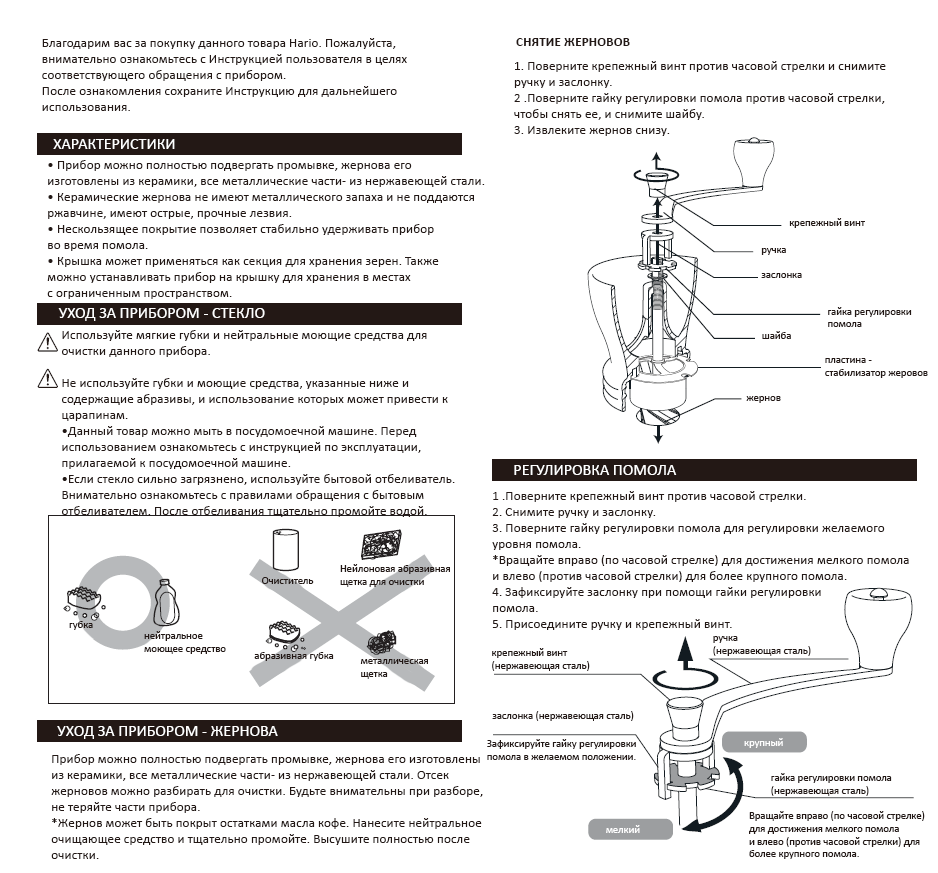 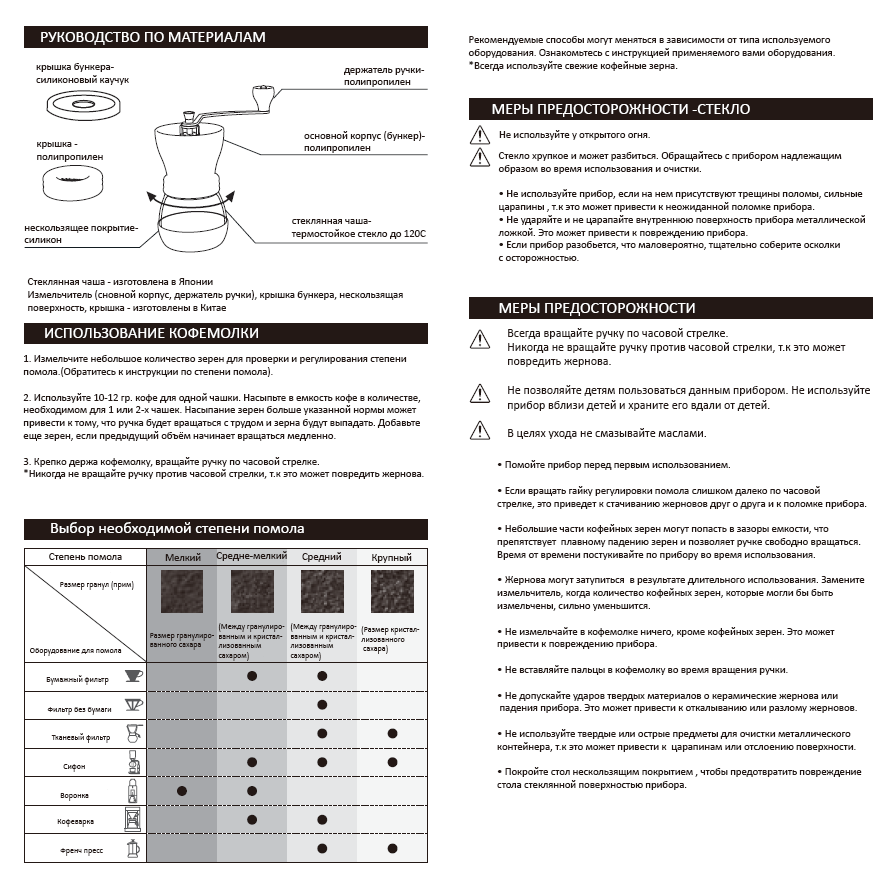 